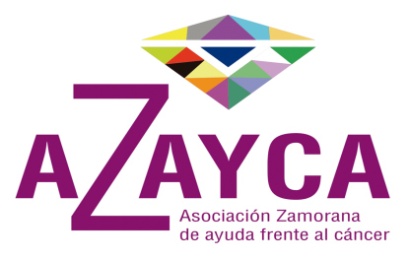 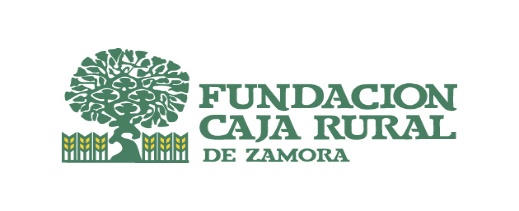 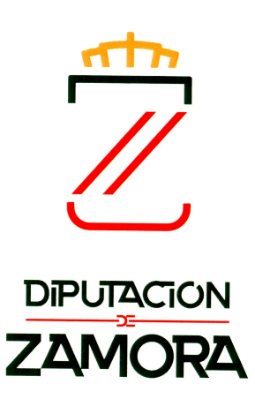 TRANSPORTE SOCIAL SOLICITUD DE AYUDAS POR GASTOS DE DESPLAZAMIENTO EN TAXIDATOS DEL SOLICITANTE/PACIENTENombre y Apellidos: ________________________________________________________D.N.I. ___________________________   Localidad: ______________________________Teléfono de contacto: ___________________Correo electrónico: _________________SOLICITUD El paciente solicita de forma voluntaria a la Asociación Zamorana de Ayuda Frente al Cáncer (Azayca), con C.I.F.: G49303464, ayuda por gastos de desplazamiento desde el Hospital Provincial de Zamora a su lugar de residencia tras haber recibido el correspondiente tratamiento, y habiendo sido informado de que la utilización voluntaria del servicio no conlleva ningún tipo de responsabilidad ni compromiso por parte de la Administración Sanitaria ni para la propia Asociación. PROCEDIMIENTO- Contactar con el número de teléfono 630 630 630, perteneciente a la Asociación de Empresarios Auto Tele-Taxi de Zamora con la que la asociación ha firmado un convenio para la prestación del servicio aquí referido.- El paciente entregará el presente documento debidamente rellenado y firmado al taxista que preste el servicio.- El servicio será gratuito para el paciente.Ante cualquier incidencia el paciente podrá contactar con los siguientes números de teléfono:    605472166 – 629654011DATOS A CUMPLIMENTAR POR EL TAXISTAY para que conste a los efectos se firma el presente documento.En___________________, a _______ de ______________de 2020            EL SOLICITANTE		EL TAXISTA                          Vº Bº AZAYCAPACIENTES QUE PUEDEN OPTAR A LA UTILIZACIÓN DE ESTE SERVICIOPaciente de zona rural en tratamiento oncológico.Paciente que no disponga de familiares o personas que lo trasladen en vehículo  propio.Pacientes que el traslado desde su domicilio al Hospital lo hayan realizado en ambulancia.Pacientes que al término del tratamiento no puedan regresar a su domicilio hasta que los pacientes de la zona no hayan finalizado el suyo.Pacientes que al término del tratamiento tengan que realizar un largo recorrido pasando por otras localidades hasta llegar al suyo.   Cualquier otra circunstancia se expondrá a la asociación. Los datos contenidos en esta solicitud serán incorporados a un fichero de la de la Asociación Zamorana de Ayuda Frente al Cáncer, cuyo tratamiento se realizará conforme a la Ley Orgánica 15/1999 de Protección de Datos de Carácter Personal. El responsable del fichero es la citada asociación ante la que el interesado podrá ejercer los derechos de acceso, rectificación, cancelación y oposición. Asociación Zamorana de ayuda frente al cáncer – AZAYCAInscrita en el registro de asociaciones de la Junta de Castilla y León con el número 000294-Sección Primera y registro municipal de Zamora con el nº 112/19.  C.I.F: G49303464. Teléfonos: 605472166 – 629654011/ www.AyudaFrenteAlCancer.es / azaycazamora@gmail.com NOMBRE Y APELLIDOS:  KM  REALIZADOS: 